APSTIPRINĀTSSiguldas novada pašvaldībasIepirkuma komisijas sēdē2019.gada 16.augustā(protokols Nr.28)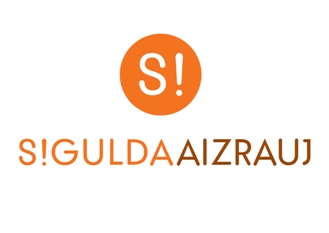 IEPIRKUMA(pamatojoties uz Publisko iepirkumu likuma 9.pantu)"Pārvietojamo sanitāro mezglu uzstādīšana un apsaimniekošana Siguldas novada pašvaldības vajadzībām" (identifikācijas Nr. SNP 2019/28)NOLIKUMSSiguldas novads	20191. Vispārīgā informācija1.1. Iepirkuma identifikācijas numurs SNP 2019/281.2. Pasūtītājs  1.2.1.	Siguldas novada pašvaldība      	Pasūtītāja rekvizīti:				Darba laiki:Pils iela 16, Siguldā				Pirmdiena	8:00 – 13:00 14:00 – 18:00Reģ. Nr.90000048152				Otrdiena	8:00 – 13:00 14:00 – 17:00Konts: LV15UNLA0027800130404		Trešdiena	8:00 – 13:00 14:00 – 17:00Tālr. Nr.67970844				Ceturtdiena	8:00 – 13:00 14:00 – 18:00 e-pasta adrese: pasts@sigulda.lv 		Piektdiena	8:00 – 14:00     1.2.2.	Iepirkuma komisijas izveidošanas pamatojums:Iepirkuma komisijas priekšsēdētāja				            Inga ZālīteKomisijas locekļi							Andis Ozoliņš									Līga Landsberga                                                                                                            Signe PavasareIepirkuma komisija izveidota 25.01.2018. ar Siguldas novada pašvaldības domes sēdes lēmumu “Par izmaiņām Siguldas novada pašvaldības Iepirkuma komisijas sastāvā” (protokols Nr.2, §13), veiktas izmaiņas komisijas sastāvā 22.02.2018. ar Siguldas novada pašvaldības domes sēdes lēmumu (protokols Nr. 3, §8), veiktas izmaiņas komisijas sastāvā 17.01.2019. ar Siguldas novada pašvaldības domes sēdes lēmumu (protokols Nr. 2, §19) un Iepirkuma komisijas sastāvs noteikts ar 12.02.2019. rīkojumu Nr.10.-7./15 „Par Iepirkuma komisijas sastāva noteikšanu pēc izmaiņām Siguldas novada pašvaldības Iepirkuma komisijas sastāvā””.     	1.2.3. Kontaktpersonas:	1.2.3.1. Par iepirkuma procedūru:Inguna Abzalone tālr. Nr. 67800949, e-pasta adrese: iepirkumi@sigulda.lv1.2.3.2. Par tehniskiem jautājumiem: Dita Laure, tālr.Nr.67800952, e-pasta adrese: dita.laure@sigulda.lv1.3. Iepirkuma priekšmets 1.3.1. Iepirkuma priekšmets pārvietojamo sanitāro mezglu uzstādīšana un apsaimniekošana Siguldas novada pašvaldības vajadzībām (turpmāk – Pakalpojums) atbilstoši Iepirkuma nolikumam un Iepirkuma nolikumam pievienotās Tehniskās specifikācijas (Nolikuma 2.pielikums) noteiktajām prasībām.CPV kods:	50760000-0 (publisko tualešu remonts un uzturēšana).1.4.	Iepirkuma dokumentu saņemšana1.4.1. Nolikumam ar pielikumiem ir nodrošināta tieša un brīva elektroniskā pieeja. Ar iepirkuma nolikumu var iepazīties Elektronisko iepirkumu sistēmā (turpmāk EIS) https://www.eis.gov.lv/EKEIS/Supplier/Organizer/1356 un Siguldas novada pašvaldības tīmekļvietnē https://www.sigulda.lv/public/lat/pasvaldiba/iepirkumi1/3/.1.4.2.	Jebkura papildu informācija, tai skaitā atbildes uz ieinteresēto piegādātāju uzdotiem jautājumiem par iepirkuma nolikumu, tiks publicētas EIS e-konkursu apakšsistēmā https://www.eis.gov.lv/EKEIS/Supplier/Organizer/1356 un Siguldas novada pašvaldības tīmekļvietnē https://www.sigulda.lv/public/lat/pasvaldiba/iepirkumi1/3/.1.4.3. Ieinteresētajam piegādātājam ir pienākums sekot līdzi publicētajai informācijai. Pasūtītāja Iepirkuma komisija nav atbildīga par to, ja kāda ieinteresētā persona nav iepazinusies ar informāciju, kam ir nodrošināta brīva un tieša elektroniskā pieeja.1.5. Līguma izpildes laiks Līguma izpildes vieta –  Siguldas novads.Ar uzvarējušo pretendentu tiks slēgts 1 (viens) līgums. Līguma izpildes laiks -  iepirkuma līgumam izpildes laiks 3 (trīs) gadi no iepirkuma līguma noslēgšanas vai līdz iepirkuma Nolikuma 1.5.4.apakšpunktā noteiktās summas sasniegšanai, atkarībā kurš no apstākļiem iestājas pirmais.Plānotā Līgumcena: 41 000,00 EUR (bez PVN).1.6. Piedāvājuma iesniegšanas vieta, datums, laiks un kārtība1.6.1. Pretendenti piedāvājumus var iesniegt līdz  27.08.2019. plkst.10.00 209.kabinetā, 2.stāvā, Zinātnes ielā 7, Peltēs, Siguldas pagastā, Siguldas novadā, pie jaunākā speciālista iepirkumu jautājumos, iesniedzot tos personīgi vai atsūtot pa pastu. Pasta sūtījumam jābūt nogādātam šajā punktā noteiktajā adresē līdz iepriekš minētajam termiņam. 1.6.2.	Piedāvājumi, kas iesniegti pēc minētā termiņa, netiks pieņemti. Pa pastu sūtītos piedāvājumus, kas saņemti pēc minētā termiņa, neatvērtus nosūtīs atpakaļ iesniedzējam. 1.7. Piedāvājuma nodrošinājumsIesniedzot Piedāvājumu, Pretendentam piedāvājuma nodrošinājums nav jāiesniedz.1.8. Piedāvājuma noformēšana1.8.1.	Piedāvājums iesniedzams aizlīmētā un aizzīmogotā aploksnē (vai citā iepakojumā), uz kuras jānorāda:1.8.1.1. pasūtītāja nosaukums un adrese;1.8.1.2. pretendenta nosaukums un adrese; 1.8.1.3. atzīme: ”Piedāvājums iepirkumam"Pārvietojamo sanitāro mezglu uzstādīšana un apsaimniekošana  Siguldas novada pašvaldības vajadzībām"identifikācijas Nr. SNP 2019/28Neatvērt līdz 27.08.2019. plkst.10:00”1.8.2. Piedāvājums sastāv no trim daļām:pretendentu atlases dokumentiem (1 oriģināls un 1 kopija);finanšu piedāvājuma (1 oriģināls un 1 kopija). 1.8.3. Piedāvājuma visas daļas iesniedz Nolikuma 1.8.1.punktā minētajā aploksnē (vai citā iepakojumā). Piedāvājuma dokumentiem jābūt sanumurētiem, cauršūtiem (caurauklotiem) tā, lai dokumentus nebūtu iespējams atdalīt, un jāatbilst pievienotajam satura radītājam (uz piedāvājuma daļu oriģināliem un to kopijām norāda attiecīgi „ORIĢINĀLS” un „KOPIJA”). 1.8.4.		Dokumentu noformēšanā Pretendentam jāievēro Ministru kabineta 2018.gada 4.septembra noteikumu Nr.558 „Dokumentu izstrādāšanas un noformēšanas kārtība” prasības.1.8.5.  Piedāvājums jāsagatavo valsts valodā. Ja kāds no Pretendenta iesniegtajiem dokumentiem nav valsts valodā, tas jānoformē atbilstoši Ministru kabineta 2000.gada 22.augusta noteikumos Nr.291 „Kārtība, kādā apliecināmi dokumentu tulkojumi valsts valodā” 6.punktā norādītajam. 1.8.6.		Iesniegtie piedāvājumi, izņemot Nolikuma 1.6.2.punktā noteikto gadījumu, ir Pasūtītāja īpašums un netiek atdoti atpakaļ Pretendentiem.1.9. Informācijas sniegšana un apmaiņa1.9.1.	Papildu informācijas sniegšana par iepirkuma dokumentos iekļautajām prasībām attiecībā uz piedāvājumu sagatavošanu un iesniegšanu vai Pretendentu atlasi tiek nodrošināta 3 (trīs) darba dienu laikā, bet ne vēlāk kā 4 (četras) dienas pirms piedāvājuma iesniegšanas termiņa beigām, ja Pretendents informāciju pieprasījis laikus.1.9.2.	Papildu informācija, tai skaitā atbildes uz ieinteresēto piegādātāju uzdotiem jautājumiem par iepirkuma nolikumu, tiks publicētas EIS e-konkursu apakšsistēmā https://www.eis.gov.lv/EKEIS/Supplier/Organizer/1356 un Siguldas novada pašvaldības tīmekļvietnē https://www.sigulda.lv/public/lat/pasvaldiba/iepirkumi1/3/.1.9.3.	Laikā no piedāvājumu iesniegšanas dienas līdz to atvēršanas brīdim Pasūtītājs nesniedz informāciju par citu piedāvājumu esamību. Piedāvājumu vērtēšanas laikā līdz rezultātu paziņošanai Pasūtītājs nesniedz informāciju par vērtēšanas procesu.2. Informācija par iepirkuma priekšmetu2.1. Iepirkuma priekšmeta apraksts 2.1.1.	 Iepirkuma priekšmets pārvietojamo sanitāro mezglu uzstādīšana un apsaimniekošana Siguldas novada pašvaldības vajadzībām (turpmāk – Pakalpojums) atbilstoši Iepirkuma nolikumam un Iepirkuma nolikumam pievienotās Tehniskās specifikācijas (Nolikuma 2.pielikums) noteiktajām prasībām.CPV kods: 	50760000-0 (publisko tualešu remonts un uzturēšana).2.1.2.	Nolikumā noteiktajā kārtībā Pretendents iesniedz piedāvājumu par visu apjomu.2.1.3.	Pretendentam nav tiesību iesniegt piedāvājuma variantus. 3. Prasības un iesniedzamie dokumentiIepirkumā var piedalīties piegādātāji Publisko iepirkumu likuma (turpmāk arī – PIL) 1.panta 22.punkta izpratnē, kuri ir iesnieguši Nolikuma 3.sadaļā minētos dokumentus. Piedalīšanās iepirkumā ir Pretendenta brīvas gribas izpausme. Iepirkuma noteikumi visiem Pretendentiem ir vienādi.4. Iepirkuma norisePar visiem ar iepirkuma organizēšanu un norisi saistītiem jautājumiem ir atbildīga Siguldas novada pašvaldības Iepirkuma komisija. Iepirkuma komisijas uzdevums ir izvēlēties Pretendentu, kura piedāvājums atbilst Nolikuma prasībām.4.1. Piedāvājumu vērtēšana4.1.1.	Pēc Pretendentu piedāvājumu atlases pārbaudes un finanšu piedāvājumu atbilstības pārbaudes Nolikumā noteiktajām prasībām, no atbilstošajiem piedāvājumiem Pasūtītāja Iepirkuma komisija izvēlas piedāvājumu saskaņā ar PIL 51.pantā paredzēto piedāvājuma izvēles kritēriju – saimnieciski visizdevīgākais piedāvājums, kuru nosaka, ņemot vērā tikai piedāvāto kopējo cenu (Nolikuma 5.pielikums).4.1.2. Vērtējot piedāvājumu, Pasūtītāja Iepirkuma komisija ņems vērā Finanšu piedāvājuma formā (Nolikums 5.pielikums) norādītās cenas bez pievienotās vērtības nodokļa.4.1.3. Ja Pasūtītājs pirms lēmuma pieņemšanas konstatē, ka diviem vai vairākiem Pretendentiem ir vienāda cena, tad Pasūtītājs izvēlas tā Pretendenta piedāvājumu, kurš piedāvājis zemāku cenu pozīcijā “Pārvietojamā sanitārā mezgla (WC) uzstādīšana Pasākumu nodrošināšanai un apkope pēc pasākuma” Finanšu piedāvājumā (Nolikuma 5.pielikums).4.2. Aritmētisku kļūdu labošanaAritmētisku kļūdu labošanu Iepirkuma komisija veic saskaņā ar PIL 41.panta devīto daļu.4.3. Nepamatoti lēta piedāvājuma noteikšanaJa Pretendenta iesniegtais piedāvājums ir nepamatoti lēts, Iepirkuma komisija rīkojas saskaņā ar PIL 53.pantu.4.4.	Gadījumā, ja iepirkumam tiks iesniegts tikai viens piedāvājums, kas pilnībā atbildīs Nolikuma prasībām, Pretendents, kas iesniedzis šo piedāvājumu, var tikt atzīts par iepirkuma uzvarētāju.4.5.	Ja neviens no iesniegtajiem piedāvājumiem netiks izskatīts vai netiks atzīts par atbilstošu, Iepirkuma komisijai ir tiesības uzvarētāju nepaziņot un iepirkumu izbeigt bez rezultāta. Šādā gadījumā Iepirkuma komisija pieņem lēmumu par jauna iepirkuma organizēšanu.5. Iepirkuma līgums5.1.	Pasūtītājs slēgs iepirkuma līgumu (Nolikuma 6.pielikums) ar izraudzīto Pretendentu, pamatojoties uz tā iesniegto piedāvājumu un saskaņā ar iepirkuma Nolikumu. 5.2.	Uzvarējušam Pretendentam iepirkuma līgums ir jānoslēdz ar Pasūtītāju ne vēlāk, kā 5 (piecu) darba dienu laikā pēc rakstiska uzaicinājuma (uz Pretendenta norādīto e-pasta adresi) par iepirkuma līguma noslēgšanu izsūtīšanas brīža. Ja šajā punktā minētajā termiņā Pretendents neparaksta iepirkuma līgumu, tas tiek uzskatīts par Pretendenta atteikumu slēgt iepirkuma līgumu.5.3.	Ja uzvarējušais Pretendents kavējas vai atsakās slēgt iepirkuma līgumu Nolikuma 5.2.punktā minētajā termiņā, iepirkuma līgums tiks slēgts ar nākamo Pretendentu, kurš iesniedzis saimnieciski visizdevīgāko piedāvājumu.5.4.	Grozījumus iepirkuma līgumā, izdara, ievērojot Publisko iepirkumu likuma 61.panta noteikumus.6. Iepirkuma komisijas tiesības un pienākumi6.1.Iepirkuma komisijas tiesības6.1.1. Pārbaudīt nepieciešamo informāciju kompetentā institūcijā, publiski pieejamās datubāzēs vai citos publiski pieejamos avotos, ja tas nepieciešams piedāvājumu atbilstības pārbaudei, Pretendentu atlasei, piedāvājumu vērtēšanai un salīdzināšanai, kā arī lūgt, lai kompetenta institūcija papildina vai izskaidro dokumentus, kas iesniegti komisijai. Pasūtītājs termiņu nepieciešamās informācijas iesniegšanai nosaka samērīgi ar laiku, kas nepieciešams šādas informācijas sagatavošanai un iesniegšanai.6.1.2.	Ja Pasūtītājs ir pieprasījis izskaidrot vai papildināt iesniegtos dokumentus, bet Pretendents to nav izdarījis atbilstoši Pasūtītāja noteiktajām prasībām, Pasūtītājam nav pienākums atkārtoti pieprasīt, lai tiek izskaidrota vai papildināta šajos dokumentos ietvertā informācija.6.1.3.	Pieaicināt ekspertu Pretendenta piedāvājuma noformējuma pārbaudei, piedāvājuma atbilstības pārbaudei, kā arī piedāvājuma vērtēšanai.6.1.4.	Pieprasīt, lai Pretendents precizētu informāciju par savu piedāvājumu, ja tas nepieciešams piedāvājuma noformējuma pārbaudei, Pretendentu atlasei, piedāvājuma atbilstības pārbaudei, kā arī piedāvājumu vērtēšanai un salīdzināšanai.6.1.5.	Ja piedāvājums nav noformēts atbilstoši Nolikuma 1.8.punktā minētajām prasībām un/vai iesniegtie dokumenti neatbilst kādai no Nolikuma 3.sadaļas prasībām, Iepirkumu komisija var lemt par iesniegtā piedāvājuma tālāko neizskatīšanu un nevērtēšanu, pieņemot argumentētu lēmumu par to.6.1.6.	Ja Pretendenta  (Nolikuma 1.pielikums) nav aizpildīts pilnībā vai atbilstoši prasītajai informācijai, Iepirkuma komisija turpmāk šo piedāvājumu neizskata un nevērtē. Šajā gadījumā Pretendenta iesniegtais Piedāvājums paliek Pasūtītāja īpašumā un netiek atdots Pretendentam.6.1.7.	Normatīvajos aktos noteiktajā kārtībā labot aritmētiskās kļūdas Pretendentu finanšu piedāvājumos, informējot par to Pretendentu.6.1.8.  Iepirkuma komisija Pretendentu, kuram būtu piešķiramas iepirkuma līguma slēgšanas tiesības, izslēdz no dalības iepirkumā jebkurā no PIL 9.panta astotajā daļā paredzētajiem gadījumiem. Izslēgšanas nosacījumu pārbaudi Pasūtītājs veic atbilstoši PIL 9.panta devītajā, desmitajā, vienpadsmitajā un divpadsmitajā daļā noteiktajam.6.1.9. Pirms lēmuma pieņemšanas par līguma slēgšanas tiesību piešķiršanu, iepirkuma komisija attiecībā uz Pretendentu, kuram būtu piešķiramas līguma slēgšanas tiesības, veic pārbaudi par Starptautisko un Latvijas Republikas nacionālo sankciju likuma 11.1 panta pirmajā daļā  un otrajā daļā minēto izslēgšanas gadījumu esamību Starptautisko un Latvijas Republikas nacionālo sankciju likuma 11.1 pantā noteiktajā kārtībā6.1.10.Izvēlēties nākamo saimnieciski visizdevīgāko piedāvājumu, ja izraudzītais Pretendents atsakās slēgt iepirkuma līgumu ar Pasūtītāju. 6.1.11. Lemt par iepirkuma izbeigšanu vai pārtraukšanu.6.1.12. Neizvēlēties nevienu no piedāvājumiem, ja tie pārsniedz Siguldas novada pašvaldības budžetā piešķirtos līdzekļus.6.1.13. Noraidīt piedāvājumus, ja tie neatbilst iepirkuma Nolikuma prasībām.6.1.14. Iepirkuma komisija patur sev tiesības nekomentēt iepirkuma norises gaitu. 6.2.   Iepirkuma komisijas pienākumi6.2.1.	Nodrošināt iepirkuma norisi un dokumentēšanu.6.2.2. 	Nodrošināt Pretendentu brīvu konkurenci, kā arī vienlīdzīgu un taisnīgu attieksmi pret tiem.6.2.3. Pēc ieinteresēto personu pieprasījuma normatīvajos aktos noteiktajā kārtībā sniegt informāciju par nolikumu.6.2.4. Vērtēt Pretendentu piedāvājumus saskaņā ar PIL, citiem normatīvajiem aktiem un Nolikumu, izvēlēties piedāvājumu vai pieņemt lēmumu par iepirkuma izbeigšanu bez rezultātiem, vai iepirkuma pārtraukšanu. 6.2.5.	Rakstiski informēt Pretendentus par iesniegto materiālu vērtēšanas gaitā konstatētām aritmētiskām kļūdām.6.2.6.	Lemt par piedāvājuma atdošanu Pretendentam gadījumos, kad nav ievērota Nolikumā noteiktā piedāvājumu iesniegšanas kārtība.6.2.7.	Noteikt iepirkuma uzvarētāju.6.2.8.	3 (trīs) darba dienu laikā pēc lēmuma pieņemšanas rakstiski informēt visus Pretendentus par iepirkuma rezultātiem.6.2.9.	Nosūtīt informāciju Iepirkumu uzraudzības birojam www.iub.gov. un ievietot informāciju Siguldas novada pašvaldības tīmekļa vietnē www.sigulda.lv un EIS e-konkursu apakšsistēmā https://www.eis.gov.lv/EKEIS/Supplier/Organizer/13567. Pretendenta tiesības un pienākumi7.1. Pretendenta tiesības7.1.1. 	Piedāvājuma sagatavošanas laikā Pretendentam ir tiesības rakstveidā vērsties pie Iepirkuma komisijas neskaidro jautājumu precizēšanai.7.1.2.	Līdz piedāvājumu iesniegšanas termiņa beigām Pretendents ir tiesīgs atsaukt vai mainīt savu iesniegto piedāvājumu. Atsaukumam ir bezierunu raksturs, un tas izbeidz dalībnieka turpmāko līdzdalību iepirkumā. Piedāvājums atsaucams vai maināms, pamatojoties uz rakstveida iesniegumu, kas saņemts līdz piedāvājumu iesniegšanas termiņa beigām un apstiprināts ar uzņēmuma zīmogu un Pretendenta pilnvarotas personas parakstu.7.1.3.	Ja Pretendents, kas iesniedzis piedāvājumu iepirkumā, uzskata, ka ir aizskartas tā tiesības vai ir iespējams šo tiesību aizskārums, ir tiesīgs pieņemto lēmumu pārsūdzēt Administratīvajā rajona tiesā Administratīvā procesa likumā noteiktajā kārtībā viena mēneša laikā no Iepirkuma komisijas lēmuma spēkā stāšanās brīža. Administratīvās rajona tiesas spriedumu var pārsūdzēt kasācijas kārtībā Augstākās tiesas Senāta Administratīvo lietu departamentā. Lēmuma pārsūdzēšana neaptur tā darbību.7.2. Pretendenta pienākumi7.2.1. 	Sagatavot piedāvājumus atbilstoši Nolikuma prasībām.7.2.2. 	Sniegt patiesu informāciju.7.2.3. Sniegt atbildes uz Iepirkuma komisijas pieprasījumiem par papildu informāciju, kas nepieciešama piedāvājumu noformējuma pārbaudei, Pretendentu atlasei, piedāvājumu atbilstības pārbaudei, salīdzināšanai un vērtēšanai.7.2.4. 	Segt visas izmaksas, kas saistītas ar piedāvājumu sagatavošanu un iesniegšanu.Personas datu aizsardzībaDatu pārzinis ir Siguldas novada pašvaldība, reģistrācijas Nr. 90000048152, juridiskā adrese: Pils iela 16, Sigulda, Siguldas novads, kas veic personas datu apstrādi publisko iepirkumu veikšanas nolūkam;Papildus informāciju par minēto personas datu apstrādi var iegūt Siguldas novada pašvaldības tīmekļa vietnes www.sigulda.lv sadaļā Pašvaldība/Privātuma politika, iepazīstoties ar Siguldas novada pašvaldības iekšējiem noteikumiem “Par Siguldas novada pašvaldības personas datu apstrādes privātuma politiku” vai klātienē Siguldas novada pašvaldības klientu apkalpošanas vietās."Pielikumi:1.pielikums	Pretendenta pieteikums. 2.pielikums	Tehniskā specifikācija.2.1.pielikums	Sanitāro mezglu uzstādīšanas un apsaimniekošanas grafiks.3.pielikums 	Apliecinājums par Pretendenta pieredzi. 4.pielikums 	Informācija par pretendenta apakšuzņēmējiem5.pielikums	Finanšu piedāvājuma forma.6.pielikums	Līguma projekts.1. pielikums        PRETENDENTA PIETEIKUMS„Pārvietojamo sanitāro mezglu uzstādīšana un apsaimniekošana Siguldas novada pašvaldības vajadzībām” (identifikācijas Nr. SNP 2019/28)Iepazinušies ar iepirkuma „Pārvietojamo sanitāro mezglu uzstādīšana un apsaimniekošana Siguldas novada pašvaldības vajadzībām" (identifikācijas Nr. SNP 2019/28) nolikumu un pieņemot visus tā noteikumus, es, šī pieteikuma beigās parakstījies, apstiprinu, ka piekrītu iepirkuma Nolikuma noteikumiem, un piedāvāju veikt Siguldas novada pašvaldības vajadzībām pārvietojamo sanitāro mezglu uzstādīšanu un apsaimniekošanu.Apliecinām, ka līguma slēgšanas gadījumā būs pieejams personāls, instrumenti, iekārtas un tehniskais aprīkojums, kas pretendentam būs nepieciešams iepirkuma līguma izpildei atbilstoši visām tehniskās specifikācijās minētajām prasībām.Apliecinām, ka preču nomas apstākļi un pakalpojums ir skaidrs, un ka to var realizēt, atbilstoši Nolikumam un tā pielikumiem.Apliecinām, ka piekrītam visiem iepirkuma līguma projekta nosacījumiem (Nolikuma 6.pielikums).Ar šo mēs uzņemamies pilnu atbildību par iesniegto piedāvājumu, tajā ietverto informāciju, noformējumu, atbilstību iepirkuma Nolikuma prasībām. Visas iesniegtās dokumentu kopijas atbilst oriģinālam, sniegtā informācija un dati ir patiesi.Piedāvājuma derīguma termiņš ir _________ dienas (ne mazāk kā 90 dienas).Informācija, kas pēc Pretendenta domām ir uzskatāma par ierobežotas pieejamības informāciju, atrodas Pretendenta piedāvājuma _________________________ lpp. Informācija, kas pēc Pretendenta domām ir uzskatāma par komercnoslēpumu, atrodas Pretendenta piedāvājuma _________________________ lpp. Piedāvājums dalībai iepirkumā sastāv no __________ lpp.Vārds, Uzvārds		_____________________________________Ieņemamais amats	_____________________________________Paraksts		_____________________________________Datums			__________		_________________2.pielikumsTehniskā specifikācijapievienots kā atsevišķs dokuments3.pielikums Apliecinājums par pretendenta pieredzi1.	Pretendenta nosaukums:	_______________________________________________	Reģistrācijas Nr._______________________________________________________Apliecinām, ka mums ir pieredze atbilstoši iepirkuma Nolikuma 3.5.punktā noteiktajai prasībai:* Pretendents pievieno pozitīvas pasūtītāja/-u  atsauksmes par norādīto līgumu izpildi. Atsauksmēs jānorāda vai tām jāpievieno Nolikuma 3.5. punktā noteikto informāciju.Ar šo uzņemos pilnu atbildību par apliecinājumā ietverto informāciju, atbilstību Nolikuma prasībām. Sniegtā informācija un dati ir patiesi.Vārds, Uzvārds			_____________________________________Ieņemamais amats			_____________________________________Paraksts				_____________________________________Datums				__________		_________________4. pielikumsInformācija par pretendenta apakšuzņēmējiem1.	Pretendenta nosaukums:	_______________________________________________	Reģistrācijas Nr._______________________________________________________Ar šo uzņemos pilnu atbildību, ka sniegtā informācija un dati ir patiesi.Vārds, uzvārds			_____________________________________Ieņemamais amats		_____________________________________Paraksts			_____________________________________Datums				 __________		_________________5. pielikumsDetalizēta finanšu piedāvājuma formapievienota kā atsevišķs dokuments6.pielikumsLĪGUMS Nr. ____Siguldā,								2019.gada ___. ____________Siguldas novada pašvaldība, reģistrācijas Nr.90000048152, adrese Pils ielā 16, Sigulda, Siguldas novads, tās __________personā, kura/-š rīkojas pamatojoties uz Siguldas novada pašvaldības domes 2017.gada 10.augusta saistošajiem noteikumiem Nr.20 „Siguldas novada pašvaldības nolikums” (prot.Nr.14., §1), turpmāk tekstā saukta Pasūtītājs, no vienas puses, un          ____________________, reģistrācijas Nr. ________________, juridiskā adrese ______________, kuru pārstāv ____________________, kura/-š rīkojas pamatojoties uz ________________________, turpmāk tekstā saukts Izpildītājs, no otras puses,           abi kopā un katrs atsevišķi turpmāk līguma tekstā saukti par Pusēm, pamatojoties uz Siguldas novada pašvaldības rīkoto iepirkumu “Pārvietojamo sanitāro mezglu uzstādīšana un apsaimniekošana Siguldas novada pašvaldības vajadzībām” identifikācijas Nr. SNP 2019/28, turpmāk līguma tekstā saukts Iepirkums, noslēdz šādu līgumu (turpmāk -  Līgums):1.Līguma priekšmets1.1.	Pasūtītājs pasūta Izpildītājs apņemas veikt pārvietojamo sanitāro mezglu uzstādīšanu un apkalpošanu, Siguldas novada pašvaldības administratīvajā teritorijā (turpmāk – Pakalpojums).1.2.	Izpildītājs sniedz Pakalpojumu atbilstoši Līguma noteikumiem, finanšu piedāvājumam (1.pielikums), tehniskajai specifikācijai (2.pielikums), uzstādīšanas un apsaimniekošanas grafikam (3.pielikums). Pakalpojuma apjoms, sniegšanas vieta un cena ir noteikta Līguma pielikumos. 1.3.	Izpildītājs apliecina, ka viņš ir iepazinies ar tehniskajām specifikācijām, uzstādīšanas un apsaimniekošanas grafiku, tajā skaitā ar tajos ietvertajām prasībām un atsakās saistībā ar to izvirzīt jebkāda satura iebildumus vai pretenzijas.1.4.	Pasākumu vajadzībām izvietoto sanitāro mezglu skaitam, izvietošanas laikam un uzturēšanas ilgumam ir informatīva nozīme. Pasākumam nepieciešamo sanitāro mezglu skaits un apkopšanas prasības tiek precizētas ne vēlāk kā 3 (trīs) dienas  pirms pasākuma.  Pasūtījumu veic Pasūtītāja pilnvarots pasākuma organizētājs. Minimālais sanitāro mezglu vai papildus apkopes skaits ir 1 (viens) sanitārais mezgls, vai 1 (viena) apkopes reize.2.Līgumcena un norēķinu kārtība2.1.	Līgumcena ir ____ EURO (__________ EURO, ______centi), tajā skaitā pievienotās vērtības nodoklis _____-_ EURO (_____________ EURO, _______ centi).2.2.	Līgumcenā ir ietverti visi nodokļi un nodevas, kā arī visi iespējamie Izpildītāja izdevumi, kas nepieciešami kvalitatīvai un pilnīgai saistību izpildei Līguma ietvaros. Līguma izpildes laikā netiek pieļauta ar izmaksu izmaiņām saistīta Līgumcenas maiņa.2.3.	Ja saskaņā ar normatīvajiem aktiem turpmāk tiek grozīta PVN likme, Līgumcena (kā arī jebkuru līgumā noteikto daļējo maksājumu apmērs) ar PVN tiek grozīta attiecīgi PVN likmes izmaiņām bez atsevišķas Pušu vienošanās, ņemot par pamatu cenu bez PVN, kas paliek nemainīga, un jauno nodokļa likmi.2.4.	Izpildītājs izsniedz Pasūtītāja pilnvarotajai kontaktpersonai (attiecīgā pasākuma organizētājam) Pakalpojuma pieņemšanas - nodošanas aktu un rēķinu papīra formātā, kā arī Pakalpojuma pieņemšanas - nodošanas aktu un rēķinu elektroniski papildus nosūta pa e-pastu Pasūtītājam, uz pasākuma organizētāja (pasūtītāja) e-pasta adresi un e-pasta adresi: rekini@sigulda.lv.Puses atzīst un apstiprina, ka elektroniski sagatavots rēķins ir derīgs bez paraksta saskaņā ar likuma „Par grāmatvedību” 7.1 pantu un ja uz tā norādīta piezīme „Rēķins ir sagatavots elektroniski un ir derīgs bez paraksta”. Izpildītājs, sagatavojot rēķinu, tajā iekļauj informāciju par Līguma datumu, numuru. Līdz brīdim, kamēr Izpildītājs nav iekļāvis rēķinā šajā punktā noteikto informāciju, uzskatāms, ka Izpildītājs rēķinu nav iesniedzis. Puses vienojas, ka rēķins tiek uzskatīts par nogādātu Pasūtītājam un Pasūtītājs to ir saņēmis otrajā darba dienā no dienas, kad tas izsūtīts uz šajā punktā minēto Pasūtītāja e-pasta adresi.2.5.	Pasūtītājs veic samaksu par iepriekšējā mēnesī sniegtu Līguma noteikumiem atbilstošu Pakalpojumu, pārskaitot Izpildītāja izsniegtajā rēķinā norādīto summu uz Izpildītāja bankas kontu 10 (desmit) darba dienu laikā no attiecīgā rēķina saņemšanas dienas un Pakalpojuma pieņemšanas - nodošanas akta abpusējas parakstīšanas dienas.2.6.	Visi norēķini, kas saistīti ar Līguma izpildi, tiek veikti bezskaidras naudas norēķinu veidā, pārskaitot naudu uz Puses norādīto bankas kontu.2.7.	Veicot samaksu par Pakalpojumu, Pasūtītājs ir tiesīgs samazināt Izpildītājam izmaksājamās summas, sagatavojot Izpildītājam attiecīgu rēķinu par aprēķinātajiem no Līguma izrietošajiem prasījumiem šādos gadījumos un apmērā:2.7.1.	kā izdevumus, kas Pasūtītājam radušies sakarā ar Līguma noteikumiem un vispārpieņemtajām normām neatbilstošu Pakalpojuma kvalitāti un to novēršanu, atbilstoši Līguma 4.12.punktam;2.7.2.	to zaudējumu atlīdzībai, kuri Pasūtītājam radušies sakarā ar no šī Līguma izrietošo saistību nepienācīgu izpildi no Izpildītāja puses.2.8.	Par Pakalpojuma samaksas dienu tiek uzskatīta diena, kad Pasūtītājs ir pārskaitījis naudu uz Izpildītāja bankas norēķinu kontu, ko apliecina attiecīgais maksājuma uzdevums.2.9.	Nekvalitatīvs vai Līgumam neatbilstošs Pakalpojums netiek pieņemts, un par to netiek veikta samaksa līdz pilnīgai defekta novēršanai.2.10.	Pasūtītājs ir tiesīgs izmainīt pakalpojuma apjomu – samazinot vai palielinot teritorijā pastāvīgai lietošanai izvietoto sanitāro mezglu apjomu līdz 3 (trīs) sanitāro mezglu vienībām mēnesī, paredzot rezervuāru iztukšošanu 1 (vienu) reizi nedēļā.3.Līguma izpildes termiņš un nosacījumi3.1.	Līgums stājas spēkā 2019.gada __.septembrī un ir spēkā līdz 2022.gada __.septembrim vai līdz Līguma 2.1.apakšpunktā norādītās Līgumcenas sasniegšanai, atkarībā kurš no apstākļiem iestājas pirmais.3.2.	Izpildītājs apliecina, ka tā rīcībā ir visi nepieciešamie resursi un tehniskās iespējas Pakalpojuma veikšanai.4.Pušu pienākumi, tiesības un atbildība4.1.	Izpildītājs apliecina, ka izvietotie sanitārie mezgli ir viņa īpašumā, un vandālisma gadījumā par tiem visus riskus uzņemas Izpildītājs.4.2.	Izpildītājs:4.2.1.Pastāvīgi izvietotajiem pārvietojamo sanitāro mezglu apkalpošanu, uzkopšanu un to sanitārās tīrības nodrošināšanu veic katrā pakalpojumu sniegšanas dienā (piektdienās) līdz plkst. 8:00 no rīta. Sezonas laikā katrā nedēļas piektdienā, bet nesezonas laikā ik pēc 2 (divām) nedēļām (skat. uzkopšanas reižu skaitu, Līguma 3.pielikumā).4.2.2.	Nodrošina standarta pārvietojamo (t.sk. sanitārie mezgli, kas piemēroti cilvēkiem ar īpašām vajadzībām) uzstādīšanu un apkalpošanu.4.2.3.	Katrā pārvietojamo sanitāro mezglu apkopšanas reizē, nodrošina sanitārā mezgla ģenerālo uzkopšanu, tualetes papīra un aromātisko ķimikāliju atjaunošanu. 4.2.4.	Katrā pārvietojamo roku mazgāšanas iekārtu apkopšanas reizē, nodrošina Iekārtas ģenerālo uzkopšanu, ūdens papildināšanu, šķidro ziepju uzpildīšanu, papīra dvieļu atjaunošanu, papīram paredzēto atkritumu urnu iztukšošanu.4.2.5.	Nodrošina pārvietojamo sanitāro mezglu un roku mazgājamo iekārtu uzstādīšanu un apsaimniekošanu Siguldas novada pašvaldības plānoto publisko pasākumu vajadzībām. Par pasākumiem nepieciešamo piegādājamo sanitāro mezglu skaitu, piegādes laiku u.c. informāciju Pasūtītājs informē ne vēlāk kā 3 (trīs) dienas pirms pasākuma. 4.2.6.	Nodrošina, ka uzstādītajām roku mazgājamajām iekārtām jābūt komplektā (pietiekošā, samērīgā daudzumā atkarībā no roku mazgājamo iekārtu skaita) ar atkritumu savākšanas konteineriem (aprīkotiem ar izņemamiem maisiem), kas paredzēti izlietoto papīra dvieļu izmešanai. Roku mazgājamo iekārtu apkalpošanu un to sanitārās tīrības nodrošināšanu, konteineru iztukšošanu un iekārtas materiālu (papīra dvieļu, roku mazgājamā līdzekļa) papildināšanu veic katrā pakalpojuma sniegšanas reizē.4.2.7.	Veicot kārtējo pārvietojamo sanitāro mezglu vai roku mazgājamo iekārtu apkopšanu uzstādīšanas vietās nodrošina piegružotās teritorijas sakopšanu, ja teritorijas piesārņojums radies Izpildītāja darbības rezultātā, vai no izmantotajiem saimniecības līdzekļiem (roku dvieļi, tualetes papīrs u.c).4.2.8.	Par konkrētu pārvietojamo sanitāro mezglu izvietošanas vietu tiek informēts no Pasūtītāja puses, kā arī konkrētās vietas norāda Pasūtītājs. Atsevišķos gadījumos paredzēt apkalpošanas iespējas teritorijā ar specifiskiem piekļuves ierobežojumiem. Apkalpojošās tehnikas maksimālais augstums 2.40 m, platums 2.30 m, garums 7.50 m. Svara ierobežojums (pilna masa) līdz 7.5 t.4.2.9.	Nodrošina, ka objektā vienlaicīgi novietotajiem sanitārajiem mezgliem jābūt vienā krāsā, stilistiski vienādiem.4.2.10.	Nodrošina, ka uz pārvietojamo sanitāro mezglu kabīnēm jābūt uzlīmei ar Izpildītāja uzņēmuma logo un kontakttālruni, lai iespējamā vandālisma gadījumā jebkuram būtu iespēja sazināties ar uzņēmuma pārstāvjiem un ziņot par notikušo.4.2.11.	Pēc Pasūtītāja pieprasījuma, uz pārvietojamo sanitāro mezglu kabīnēm (ieejas durvīm) izvieto papildus uzlīmes, nodalot sievietēm un vīriešiem paredzētos sanitāros mezglus.4.2.12.	Veicot sanitāro mezglu apkalpošanas darbus stingri ievēro sanitārās normas.4.2.13.	Pēc iepirkuma Līguma noslēgšanas, pirms pārvietojamo sanitāro mezglu apsaimniekošanas darbu uzsākšanas, noslēdz līgumu par pārvietojamo sanitāro mezglu uzkrāto fekālo atkritumu apsaimniekošanu un iesniedz tā kopiju Pasūtītājam..4.2.14.	Par nepieciešamo ārkārtas papildus apkopi tiek informēts no Pasūtītāja puses elektroniski vai telefoniski. 4.2.15.	Sanitāro mezglu ārkārtas papildus apkope  jāveic 1 (vienas) stundas laikā no informācijas saņemšanas brīža.4.2.16.	Pasākumu laikā, kas notiek vairāk kā vienu dienu, nodrošina apkopes personālu ar aprīkojumu dežūra pasākuma laikā, gadījumos, ja apkope jāveic īsā laika posmā, precīzi noteiktos laikos vai nepieciešama intensīva, vairākkārtēju uzkopšanu. Pasūtītājs par pakalpojuma nepieciešamību informē Izpildītāju 3 (trīs) dienas pirms plānotā pasākuma.4.3.	Par Pakalpojuma izpildes termiņa nokavējumu Izpildītājs maksā Pasūtītājam līgumsodu 0,5 % apmērā no Līgumcenas par katru nokavēto dienu, bet ne vairāk kā 10% no Līgumcenas.4.4.	Par Līguma 2.5.punktā noteiktās samaksas nokavējumu Pasūtītājs maksā Izpildītājam nokavējuma procentus 0,5 % apmērā no Līgumcenas par katru nokavēto dienu.4.5.	Līgumsoda samaksa neatbrīvo Puses no pienācīgas saistību izpildes.4.6.	Konstatētie trūkumi, darbu neizpilde, tiek fiksēta ikmēneša pieņemšanas – nodošanas aktā.4.7.	Pēc pilnīgas konstatēto trūkumu novēršanas Pasūtītāja pārstāvis paraksta Pakalpojumu izpildes ikmēneša pieņemšanas – nodošanas aktu.4.8.	Pušu pārstāvji var sastādīt Trūkumu pieteikumu aktu  jebkurā Līguma izpildes brīdī, ja Izpildītājs Pakalpojumus nesniedz Tehniskajās specifikācijās (Līguma 2.pielikums) noteiktajā kārtībā un termiņos. 4.9.	Sakarā ar Pakalpojumu pieņemšanas Trūkumu pieteikumu aktā konstatētajiem un norādītajiem trūkumiem, bojājumiem, termiņu neievērošanu vai citām nepilnībām Pasūtītājs pēc saviem ieskatiem var samazināt Izpildītājam izmaksājamo ikmēneša maksu vai uzdot Izpildītājam uz Izpildītāja rēķina novērst konstatētos trūkumus, bojājumus vai citas nepilnības Trūkumu pieteikumu aktā noteiktajos termiņos, bet ne vēlāk kā 1 (vienas) darba dienu laikā no atteikuma un/vai akta sastādīšanas brīža. Aktā norādītais trūkumu, bojājumu vai citu nepilnību novēršanas termiņš nav uzskatāms par Pakalpojumu attiecīgā mēneša darbu izpildes termiņa pagarinājumu.4.10.	Gadījumā, ja Izpildītājs trūkumus, bojājumus vai citas nepilnības nenovērš noteiktajā termiņā, Pasūtītājs ir tiesīgs veikt to saviem spēkiem vai pieaicinot trešās personas, informējot Izpildītāja pārstāvi, nosūtot informāciju uz norādīto e–pasta adresi. Izpildītājs šādā gadījumā atlīdzina Pasūtītājam visus ar trūkumu, bojājumu vai citu nepilnību novēršanu saistītos izdevumus, ieturot tos no ikmēneša rēķina par  paveiktajiem darbiem.4.11.	Izpildītājs apņemas nekavējoties, bet ne vēlāk kā 3 (trīs) darba dienu laikā rakstveidā informēt Pasūtītāju, ja Līguma izpildes laikā: tiesā tiek ierosināta Izpildītāja maksātnespējas vai tiesiskās aizsardzības (ārpustiesas tiesiskās aizsardzības) procesa lieta; Izpildītāja saimnieciskā darbība tiek apturēta;Izpildītājs tiek reģistrēts ar PVN apliekamo personu reģistrā vai izslēgts no tā (atsūtot Pasūtītājam apliecības kopiju);Izpildītājam tiek piemērotas vai uz Līgumu ir attiecināmas - attiecīgās starptautiskās vai nacionālās sankcijas vai būtiskas finanšu un kapitāla tirgus intereses ietekmējošas Eiropas Savienības vai Ziemeļatlantijas līguma organizācijas dalībvalsts noteiktās sankcijas.Izpildītājs papildus minētajām saistībām apņemas:pilnā apmērā segt Pasūtītājam no šī Līguma izrietošo zaudējumu atlīdzināšanas un citu Izpildītāja maksājuma saistību administrēšanas un piedziņas izdevumus, kādi Pasūtītājam rodas, t.sk. radītā kaitējuma novēršana personām, kurām veikta pārbaude;nekavējoties pēc Pasūtītāja pieprasījuma saņemšanas iesniegt ar Līguma izpildi saistīto informāciju (pārskatu).Izpildītājs nav tiesīgs bez saskaņošanas ar Pasūtītāju veikt iepirkuma piedāvājumā norādītā apakšuzņēmēju nomaiņu un iesaistīt papildu apakšuzņēmējus iepirkuma Līguma izpildē. Apakšuzņēmēja kvalifikācijai jāatbilst tai, kāda ir norādīta piedāvājumā norādītajam apakšuzņēmējam. Apakšuzņēmējus, uz kuru iespējām Iepirkumā izraudzītais Izpildītājs balstījies, lai apliecinātu savas kvalifikācijas atbilstību Iepirkuma noteiktajām prasībām, drīkst nomainīt tikai ar Pircēja rakstveida piekrišanu. Nomaiņa tiek veikta atbilstoši Publisko iepirkumu likuma (turpmāk - PIL) 62.panta tiesiskajam regulējumam.Izpildītājs pieņem lēmumu atļaut vai atteikt Iepirkumā izraudzītā Pretendenta (Izpildītāja) apakšuzņēmēju nomaiņu vai jaunu apakšuzņēmēju iesaistīšanu Līguma izpildē iespējami īsā laikā, bet ne vēlāk kā 5 (piecu) darba dienu laikā pēc tam, kad saņēmis visu informāciju un dokumentus, kas nepieciešami lēmuma pieņemšanai saskaņā ar PIL 62.panta noteikumiem.Izpildītājs veic Līguma grozījumus atbilstoši PIL 61.pantā  noteiktajam.Līgumā iesaistītie apakšuzņēmēji:Pasūtītājs:Līguma ietvaros nav saistīts ar konkrētu Pakalpojuma apjomu, un pasūtījumus veic atbilstoši nepieciešamībai un finanšu iespējām;apņemas savlaicīgi veikt Līguma nosacījumiem un pasūtījumam atbilstošu Izpildītāja sniegto Pakalpojumu pieņemšanu;apņemas veikt samaksu par kvalitatīvi, atbilstoši Līguma noteikumiem un veiktajam pasūtijumam sniegtiem Pakalpojumiem Līgumā noteiktajos termiņos un kārtībā;apņemas, ciktāl tas ir atkarīgs no Pasūtītāja, Izpildītājam sniegt visu nepieciešamo informāciju un atbalstu, kas nepieciešams kvalitatīvai Pakalpojumu sniegšanai;ir tiesīgs izvirzīt pretenziju Izpildītājam vai atteikties no Pakalpojumu pieņemšanas, ja Pakalpojumos tiek konstatēti trūkumi;ir tiesīgs, rakstveidā paziņojot Izpildītājam, Līgumu vienpusēji izbeigt, ja:Izpildītājs neizpilda kādu no Līguma saistībām un pat pēc brīdinājuma saņemšanas turpina to nepildīt vai pieļauj pārkāpuma atkārtošanos;ja Izpildītāja saimnieciskā darbība ir apturēta ilgāk par 2 (divām) nedēļām;Līgumu nav iespējams izpildīt tādēļ, ka Līguma izpildes laikā ir piemērotas attiecīgās starptautiskās vai nacionālās sankcijas vai būtiskas finanšu un kapitāla tirgus intereses ietekmējošas Eiropas Savienības vai Ziemeļatlantijas līguma organizācijas dalībvalsts noteiktās sankcijas. ir tiesīgs nodot ar Līgumu saistīto informāciju tā izpildes kontrolē iesaistītajām institūcijām saskaņā ar normatīvajiem aktiem un/vai citiem noslēgtajiem Līgumiem, kā arī tiesības no šī Līguma izrietošo maksājumu piedziņu nodot trešajām personām.Nepārvarama varaPuses tiek atbrīvotas no atbildības par Līguma saistību nepildīšanu nepārvaramas varas vai ārkārtēju apstākļu dēļ, kurus attiecīgā Puse (vai abas Puses) nevarēja ne paredzēt, ne novērst, ne ietekmēt un par kuru rašanos Puses nav atbildīgas, izņemot Līgumā noteiktos gadījumus. Par šādiem apstākļiem atzīstamas stihiskas nelaimes, kara darbība, blokāde, civiliedzīvotāju nemieri, streiki, sakaru un kredītiestāžu darbība.Katra no Pusēm, kuru Līguma ietvaros ietekmē nepārvaramas varas apstākļi, nekavējoties par to informē otru Pusi.Ja kāda no Pusēm, kuras rīcību ietekmē nepārvarama vara, bez objektīva iemesla neinformē otru Pusi par nepārvaramas varas apstākļu iestāšanos 5 (piecu) darbdienu laikā, attiecīgā Puse netiek atbrīvota no Līguma saistību izpildes.Ja nepārvaramas varas apstākļi turpinās ilgāk nekā 30 (trīsdesmit) kalendāra dienas, Puses kopīgi risina jautājumu par Līguma turpmāko izpildi vai izbeigšanu. Līguma izbeigšanas gadījumā, kuras pamats ir nepārvarama vara, nevienai no Pusēm nav tiesību prasīt zaudējumu atlīdzību.Personas datu aizsardzībaJa Līguma ietvaros tiek iegūti dokumenti vai informācija, kas satur vai var saturēt fizisko personu datus (turpmāk – Datus), Puses ir tiesīgas apstrādāt no otras Puses iegūtos datus tikai ar mērķi nodrošināt Līgumā noteikto saistību izpildi, ievērojot spēkā esošajos normatīvajos aktos noteiktās prasības Datu apstrādei un aizsardzībai. Veicot Datu apstrādi, katra Puse ir atbildīga par Datu apstrādes nodrošināšanu saskaņā ar Līgumu un normatīvajos aktos noteikto. Katrai Pusei ir pienākums Līguma ietvaros īstenot atbilstošus tehniskus un organizatoriskus pasākumus, lai nodrošinātu un spētu uzskatāmi parādīt, ka Datu apstrāde notiek saskaņā ar Datu apstrādi regulējošiem normatīviem aktiem.Apstrādājot personas datus, Puses nodrošina tikai pilnvarotu personu piekļūšanu pie tehniskajiem resursiem, kas tiek izmantoti personu datu apstrādei un aizsardzībai (tajā skaitā pie personas datiem).Ja Līguma izpildes ietvaros viena Puse nodod otrai Pusei Datus, tad Puse, kura nodod Datus, ir atbildīga par nodoto Datu pareizību un to, ka tā ir tiesīga nodot Datus otrai Pusei. Puse papildina vai izlabo Datus, izbeidz attiecīgās Puses nodoto datu apstrādi vai iznīcina tos, ja nodotie Dati ir nepilnīgi, novecojuši, nepatiesi vai pretlikumīgi apstrādāti. Līguma izpildes ietvaros saņemtos Datus Puses apņemas neuzglabāt ilgāk, kā tas nepieciešams mērķim, kam tie ir nodoti, un pēc Līgumā noteiktā mērķa sasniegšanas apņemas dzēst saņemtos Datus no savām informācijas sistēmām visātrākajā iespējamajā laikā.Puses vienojas, ka gadījumā, ja kāda no Pusēm tiek saukta pie atbildības par fizisko personu datu aizsardzības pārkāpumu, ko izdarījusi otra Puse, vainīgā Puse, ciktāl tā ir atbildīga par pārkāpumu, atlīdzina visas izmaksas, maksājumus, kaitējumu, izdevumus vai zaudējumus, kurus tā nodarījusi savas darbības vai bezdarbības rezultātā.Līguma grozīšanas kārtība un kārtība, kādā pieļaujama atkāpšanās no LīgumaŠo Līgumu var papildināt, grozīt vai izbeigt Pusēm par to rakstiski vienojoties. Jebkuras Līguma izmaiņas, papildinājumi vai grozījumi tiek noformēti rakstveidā un pēc tam, kad tās parakstījušas abas Puses, kļūst par šī Līguma neatņemamu sastāvdaļu.Pasūtītājam ir tiesības nekavējoties izbeigt Līgumu par to iepriekš nebrīdinot Izpildītāju:ja Izpildītājs savas vainas dēļ nav nodrošinājis Pakalpojumu Līgumā un tā pielikumos noteiktajā termiņā un nokavējums ilgst vairāk nekā 5 (piecas) kalendāra dienas pēc kārtas vai Izpildītājs nav novērsis Līgumā noteiktajā kārtībā konstatēto Pakalpojuma neatbilstību Līguma noteikumiem vai normatīvo aktu prasībām 3 (trīs) dienu laikā no Pasūtītāja rakstveida pretenzijas saņemšanas;Izpildītājam tiek piemērotas vai uz Līgumu ir attiecināmas - attiecīgās starptautiskās vai nacionālās sankcijas vai būtiskas finanšu un kapitāla tirgus intereses ietekmējošas Eiropas Savienības vai Ziemeļatlantijas līguma organizācijas dalībvalsts noteiktās sankcijas.Ja Pasūtītājs izbeidz Līgumu sakarā ar to, ka Izpildītājs nepilda savas saistības atbilstoši Līguma noteikumiem, Pasūtītājam ir tiesības pieprasīt, lai Izpildītājs Pasūtītāja noteiktajā termiņā atgriež Pasūtītāja veikto apmaksu (ja tāda ir veikta). Ja Pasūtītājs šādā gadījumā ir jau saņēmis Pakalpojumu vai tā daļu un vēlas to atzīt par pieņemamu, ir noformējams atbilstošs pieņemšanas – nodošanas , un veicama samaksa (vai attiecīgi atgriežama) atbilstoši Pakalpojumu apjoma vērtībai.Nebūtiskas izmaiņas Līgumā var tikt izdarītas vienīgi pēc abu Pušu rakstiskas vienošanās, kas ar to abpusējas parakstīšanas dienu kļūst par Līguma neatņemamu sastāvdaļu. Ja Puses nevar vienoties, paliek spēkā iepriekšējie Līguma noteikumi. Būtiskas izmaiņas Līgumā ir pieļaujamas tikai Publisko iepirkumu likumā noteiktajos gadījumos. 8.Citi noteikumi8.1.	Jautājumus, kas nav atrunāti šajā Līgumā, bet var rasties tā izpildes laikā, Puses risina Latvijas Republikas normatīvajos aktos noteiktajā kārtībā.8.2.	Puses strīdus risina savstarpēju sarunu ceļā. Ja šādā veidā 1 (viena) mēneša laikā vienošanos panākt nav iespējams, Puses strīdu risina atbilstīgi Latvijas Republikā spēkā esošajiem normatīvajiem aktiem Latvijas Republikas tiesā.8.3.	Ja rodas strīds par Līguma saistību saturu, Līguma noteikumu interpretācijā Puses piemēro Iepirkuma noteikumus un Izpildītāja iesniegto piedāvājumu. 8.4.	Līguma izpildei Puses pilnvaro savus pārstāvjus. Pilnvarotie pārstāvji pilnībā pārzina Līguma noteikumus un viņām ir tiesības, nepārkāpjot Līguma robežas, risināt visus ar Līguma izpildi saistītos operatīvos jautājumus, organizēt un kontrolēt Līguma izpildes gaitu, tajā skaitā, bet ne tikai veikt komunikāciju starp Pasūtītāju un Izpildītāju, pieprasīt informāciju, sniegt informāciju, kā arī veikt citas darbības, kas saistītas ar pienācīgu Līgumā paredzēto saistību izpildi, t.sk. saskaņot un parakstīt Pakalpojuma ikmēneša nodošanas - pieņemšanas aktus, Trūkumu pieteikumu aktus.8.4.1.	no Pasūtītāja puses - ________________, tālr. __________, e-pasts: __________________;8.4.2.	no Izpildītāja puses - _          _, tālr.____ ___, e-pasts: ___________.8.5.	Šis Līgums sastādīts uz __ (___________) lapām 2 eksemplāros ar 3 (trīs) pielikumiem pa vienam katrai Pusei. Abiem eksemplāriem ir vienāds juridiskais spēks.9.Pušu juridiskās adreses un norēķinu rekvizīti:PrasībasAtbilstības pārbaude, iesniedzamie dokumentiPieteikums dalībai iepirkumāPieteikums dalībai iepirkumā3.1. Pretendents piesakās dalībai iepirkumā, iesniedzot pieteikumu un informāciju par sevi. 3.1.1. Pieteikums dalībai iepirkumā, ko sagatavo atbilstoši pievienotajai formai (Nolikuma 1.pielikums). 3.1.2. Personu apvienībai un personālsabiedrībai jāiesniedz vienošanās, ko parakstījušas visu dalībnieku pārstāvošas personas ar pārstāvības tiesībām, kurā norādīts atbildīgais apvienības dalībnieks un pārstāvis, kas pilnvarots iesniegt piedāvājumu, pārstāvēt personu apvienību vai personālsabiedrību iepirkuma procedūras ietvaros, parakstīt iepirkuma Līgumu, bez tam, vienošanās jānorāda atbildības sadalījums starp apvienības dalībniekiem, norādot kādus darbu veidus, un kādā apjomā, veiks katrs no apvienības dalībniekiem vai personālsabiedrības biedriem, ja tā tiks atzīta par uzvarētāju iepirkuma procedūrā. Jāiesniedz visu personu apvienības dalībnieku apliecināts apliecinājums, ka gadījumā ja personu apvienībai tiks piešķirtas līguma slēgšanas tiesības, līdz iepirkuma līguma slēgšanai, personu apvienība pēc savas izvēles izveidosies atbilstoši noteiktam juridiskam statusam vai noslēgs sabiedrības līgumu, vienojoties par apvienības dalībnieku atbildības sadalījumu.3.1.3. Pilnvara vai cits dokuments, kas ļauj piedāvājumu parakstījušai personai uzņemties saistības pretendenta vārdā.Atlases dokumentiAtlases dokumenti3.2. Pretendents, personālsabiedrība un visi personālsabiedrības biedri (ja piedāvājumu iesniedz personālsabiedrība) vai visi personu apvienības dalībnieki (ja piedāvājumu iesniedz personu apvienība), Pretendenta norādītie apakšuzņēmēji, kuru sniedzamo pakalpojumu vērtība ir vismaz 10% (desmit procenti) no kopējā finanšu piedāvājuma EUR bez PVN, Pretendenta norādītās personas, uz kuru iespējām Pretendents balstās, lai apliecinātu, ka tā kvalifikācija atbilst iepirkuma prasībām, ir reģistrētas normatīvajos aktos noteiktajā kārtībā. 3.2.1. Par reģistrācijas faktu Pasūtītāja Iepirkuma komisija pārliecināsies Uzņēmumu reģistra tīmekļa vietnē www.ur.gov.lv .3.2.2. Ja Pretendents ir reģistrēts ārvalstīs, tam ir jāiesniedz komercreģistra vai līdzvērtīgas komercdarbību reģistrējošas iestādes ārvalstīs izdotas reģistrācijas apliecības kopija.3.2.3. Ja par iepirkuma uzvarētāju tiks atzīta piegādātāju apvienība, tās pienākums 10 (desmit) dienu laikā skaitot no dienas, kad Pasūtītājs būs tiesīgs slēgt iepirkuma līgumu:3.2.3.1. izveidot personālsabiedrību, reģistrējot to normatīvos noteiktajā kārtībā Latvijas Republikas Uzņēmumu reģistrā vai līdzvērtīgā iestādē ārvalstīs, un iesniegt Pasūtītājam nepieciešamos dokumentus (Uzņēmuma reģistra izziņa par reģistrāciju oriģināls, Pretendenta vai notariāli apstiprināta kopija) līguma noslēgšanai vai3.2.3.2. noslēgt sabiedrības līgumu, vienojoties par apvienības dalībnieku atbildības sadalījumu un attiecīgo dokumentu normatīvajos aktos noteiktajā kārtībā apliecinātas kopijas iesniedz Pasūtītājam.3.3. Pretendents var balstīties uz citu personu saimnieciskajām un finansiālajām iespējām, ja tas ir nepieciešams konkrētā iepirkuma līguma izpildei, neatkarīgi no savstarpējo attiecību tiesiskā rakstura.Šajā gadījumā Pretendents un persona, uz kuras saimnieciskajām un finansiālajām iespējām tas balstās, ir solidāri atbildīgi par iepirkuma līguma izpildi.3.3.1. Pretendents pierāda Pasūtītāja Iepirkuma komisijai, ka tā rīcībā būs nepieciešamie resursi, iesniedzot šo personu apliecinājumu vai vienošanos par sadarbību konkrētā līguma izpildē.3.3.2. Pretendenta un personas, uz kuras saimnieciskajām un finansiālajām iespējām Pretendents balstās, savstarpēji parakstīts apliecinājums vai noslēgta vienošanās, kurā norādīts, ka persona, uz kuras saimnieciskajām un finansiālajām iespējām Pretendents balstās, uzņemas solidāro atbildību par iepirkuma līguma izpildi, kā arī norādīts, kādā veidā un/vai formā šī persona ir paredzējusi uzņemties solidāro atbildību par iepirkuma līguma izpildi.3.4. Pretendents var balstīties uz citu personu tehniskajām un profesionālajām iespējām, ja tas ir nepieciešams konkrētā iepirkuma līguma izpildei, neatkarīgi no savstarpējo attiecību tiesiskā rakstura.Pretendents, lai apliecinātu profesionālo pieredzi vai Pasūtītāja prasībām atbilstoša personāla pieejamību, var balstīties uz citu personu iespējām tikai tad, ja šīs personas veiks būvdarbus vai sniegs pakalpojumus, kuru izpildei attiecīgās spējas ir nepieciešamas.3.4. Pretendents pierāda Pasūtītāja Iepirkuma komisijai, ka tā rīcībā būs nepieciešamie resursi, iesniedzot šo personu apliecinājumu vai vienošanos par nepieciešamo resursu nodošanu Pretendenta rīcībā.3.5.Pretendentam, personālsabiedrībai vai vismaz vienam personālsabiedrības biedram (ja piedāvājumu iesniedz personālsabiedrība) vai vismaz vienam personu apvienības dalībniekam (ja piedāvājumu iesniedz personu apvienība), Pretendenta norādītai personai, uz kuru iespējām Pretendents balstās, lai apliecinātu atbilstību Nolikuma prasībām, iepriekšējo 3 (trīs) gadu laikā līdz piedāvājuma iesniegšanas termiņa beigām ir pieredze:1 (viena) pārvietojamo sanitāro mezglu piegādes un apkalpošanas līguma izpildē, nodrošinot pārvietojamo sanitāro mezglu uzturēšanu sabiedriski pieejamās teritorijās, publiskai lietošanai ne mazāk kā vienai sezonai UN 1 (viena) pārvietojamo sanitāro mezglu piegādes un apkalpošanas līgumu pasākumu aprīkošanā ar pārvietojamajiem sanitārajiem mezgliem, veicot to apkalpošanu par kopējo līguma/u summu nemazāku kā 40 000,00 EUR (četrdesmit tūkstoši euro), un par to jābūt saņemtām pozitīvām atsauksmēm. 3.5.1. Pretendents aizpilda “Apliecinājums par Pretendenta pieredzi” (Nolikuma 3.pielikums).3.5.2.Pretendentam ir jāiesniedz apliecinājums par savu un/vai Nolikuma 3.5.punktā minēto personu pieredzi (3.pielikums).3.5.3. Atsauksmes, kurās apliecināta Pretendenta pieredze Nolikuma 3.5.punktā Pakalpojumu izpildē. 3.6. Pretendents ir tiesīgs balstīties uz citu uzņēmēju iespējām, ja tas ir nepieciešams līgumu izpildei, neatkarīgi no savstarpējo attiecību rakstura. Prasības, kas noteiktas Nolikuma 3.punktā, tiks arī piemērotas Pretendenta piesaistītiem apakšuzņēmējiem, uz kuru iespējām Pretendents balstās, attiecībā uz tām kvalifikācijas prasībām, kuras neizpilda pats Pretendents.3.6.1. Ja Pretendents plāno piesaistīt apakšuzņēmēju/s, piedāvājumā ir jāiekļauj informācija par apakšuzņēmējiem (4.pielikums).3.7. Pretendentam jānodrošina vides aizsardzības pasākumi.3.7.1. Noslēgta līguma par pārvietojamo sanitāro mezglu uzkrāto fekālo atkritumu apsaimniekošanu kopija vai apliecinājums, ja pretendents tiks atzīts par uzvarētāju iepirkumā, līdz pakalpojumu uzsākšanai tas noslēgs līgumu par pārvietojamo sanitāro mezglu uzkrāto fekālo atkritumu apsaimniekošanu (šajā gadījumā pēc līguma noslēgšanas iesniedzot Pasūtītājam līguma kopiju).3.8. Prasības tehniskajam nodrošinājumam. Pretendenta īpašumā/nomā vai uz noslēgta līguma pamata ir pietiekošs nepieciešamais tehniskais aprīkojums (mobilais transports, pārvietojamie sanitārie mezgli) šī līguma izpildei.3.8.1. Pretendenta apliecinājums, ka Pretendenta īpašumā/nomā vai uz noslēgta līguma pamata ir:3.8.1.1. nepieciešamais pārvietojamo sanitāro mezglu skaits pastāvīgo un pasākumu vajadzību nodrošināšanai, atbilstoši Tehniskajās specifikācijās minētajam (Nolikuma 2.pielikums);3.8.1.2. mobilais transports, kura pilnā masa nepārsniedz 7,5 t, ar maksimālo augstumu 2,40 m, platumu 2,30, m, garumu 7,50 m, pievienojot tehniskās apliecības kopiju vai līguma kopiju par iepriekš minēto, atbilstoši Tehniskajās specifikācijās minētajam (Nolikuma 2.pielikums).3.9. Prasības operatīvai pārvietojamo sanitāro mezglu papildus apkopei.3.9.1. Pretendenta apliecinājums, ka Pretendents var nodrošināt operatīvu pārvietojamo sanitāro mezglu papildus apkopi, 1 (vienas) stundas laikā no informācijas saņemšanas brīža no Pasūtītāja, atbilstoši Tehniskajās specifikācijās minētajam (Nolikuma 2.pielikums).Finanšu piedāvājumsFinanšu piedāvājums3.10. Finanšu piedāvājums jāsagatavo un jāiesniedz  atbilstoši Nolikumam pievienotajai  finanšu piedāvājuma formai (5.pielikums).3.10.1. Finanšu piedāvājums jāsagatavo un jāiesniedz atbilstoši Nolikumam pievienotajai finanšu piedāvājuma formai (5. pielikums). 3.10.2. Finanšu piedāvājumā piedāvātajā cenā iekļaujamas visas ar Tehniskajā specifikācijā (Nolikuma 2.pielikums) tieši un netieši saistītās izmaksas,  normatīvajos aktos paredzētie nodokļi, izņemot PVN. Pretendenta nosaukumsVienotais reģistrācijas numursJuridiskā adreseBiroja adreseKontaktpersona (vārds, uzvārds)Tālruņa numursE-pasta adresePretendenta statuss☐ mazais uzņēmums☐ vidējais uzņēmumsPretendenta statuss☐ lielais uzņēmums☐ lielais uzņēmumsNr. P.k.Veikto pakalpojumu apraksts Veikto pakalpojumu līguma summa EUR bez PVNLīguma darbības laiksNomnieka nosaukums, kontaktpersona un tās tālrunis un  e-pastsApakšuzņēmējaJuridiskā adrese un reģistrācijas Nr.Darbu veidsDarbu apjoms %Darbu apjoms EUR (bez PVN)nosaukumsJuridiskā adrese un reģistrācijas Nr.Apakšuzņēmēja statuss(mazais vai vidējais uzņēmums)Darbu veidsno kopējā darbu apjomaDarbu apjoms EUR (bez PVN)☐mazais uzņēmums☐vidējais uzņēmums☐lielais uzņēmums☐mazais uzņēmums☐vidējais uzņēmums☐lielais uzņēmumsPASŪTĪTĀJSIZPILDĪTĀJSSiguldas novada pašvaldībaNosaukumsReģistrācijas Nr. 90000048152Reģ. Nr.:Pils iela 16, Sigulda,Juridiskā adrese:Siguldas novads, LV-2150,Konts:Konts: LV15UNLA0027800130404 Banka:AS SEB bankaBankas kods:Bankas kods: UNLALV2X__________________________________________________________(________________)(________________)2019.gada ___.__________2019.gada ___. ___________